Podczas ustalania oceny z plastyki szczególną uwagę zwraca się na wysiłek wkładany przez ucznia w wywiązywanie się z obowiązków wynikających ze specyfiki zajęć. Oprócz wiedzy i umiejętności równie ważna jest pozytywna postawa wobec przedmiotu. Składają się na nią: aktywne uczestnictwo w zajęciach, przynoszenie na lekcje odpowiednich materiałów i przyborów, przestrzeganie zasad BHP podczas posługiwania się narzędziami, efektywne gospodarowanie czasem przeznaczonym na ćwiczenia plastyczne, a także zachowywanie porządku w swoim miejscu pracy – zarówno podczas zajęć, jak i po ich zakończeniu. Nie bez znaczenia są też dobre wyniki osiągane w konkursach plastycznych, udział w szkolnych i pozaszkolnych uroczystościach.Oceny są jawne, a kryteria oceniania znane uczniom. Do najczęściej wskazywanych kryteriów należą: zgodność pracy z tematem lekcji, poprawność wykorzystanych układów kompozycyjnych, trafność doboru środków artystycznego wyrazu, umiejętność posługiwania się daną techniką plastyczną, pomysłowość w doborze materiałów i narzędzi, stosowanie niekonwencjonalnych, twórczych rozwiązań, oryginalność realizacji danego tematu oraz estetyka pracy (ostatnie kryterium nie dotyczy uczniów cierpiących na różne dysfunkcje).Uczeń jest przygotowany do lekcji, gdy posiada zeszyt i ma odpowiednie materiały do zajęć plastycznych (zapowiedziane min. z tygodniowym wyprzedzeniem). Jeśli uczeń nie posiada odpowiednich materiałów (np. ze względów finansowych rodziny) przynosi na zajęcia zamienniki umożliwiające wykonanie zbliżonej techniki plastycznej. Narzędzia pomiaru osiągnięć ucznia i sposoby oceniania wiadomości i umiejętności:zaangażowanie ucznia (przygotowanie do zajęć, gotowość podjęcia artystycznego wysiłku, udział w lekcji),działania praktyczne – aktywność plastyczna, kreatywność, ekspresja, wrażliwość, plastyczna,ocena prac plastycznych,od projektu do dzieła – projektowanie, pomysł, szkic,interpretacja plastyczna tematów, zgodność pracy z proponowanymi tematami ze szczególnym uwzględnieniem własnej wyobraźni twórczej,zapowiadane prace klasowe, kartkówki – dotyczące wiedzy o sztukach plastycznych i elementach historii sztuki,udział w konkursach plastycznych.Wymagania edukacyjneUczeńocena dopuszczającaI semestrRozwiązuje (samodzielnie bądź z pomocą nauczyciela) zadania plastyczne o niewielkim stopniu trudności, wykorzystując w stopniu minimalnym dostępne narzędzia pracy.Z pomocą nauczyciela:tłumaczy zasady zachowania się w muzeum,przedstawia w pracy plastycznej fragment najbliższego otoczenia z uwzględnieniem co najmniej jednego elementu języka plastyki,opisuje tradycje i symbole związane ze świętami Bożego Narodzenia,nazywa elementy dzieła plastycznego (linia, punkt, kontur, plama, barwa, światłocień, technika),wskazuje podstawowe środki wyrazu plastycznego znajdujące się w najbliższym otoczeniu i je opisuje,wyjaśnia znaczenie niektórych z omówionych na lekcji terminów plastycznych,wymienia nazwy niektórych z poznanych dziedzin sztuki (np. rysunek, malarstwo, rzeźba),rozróżnia dzieła należące do poszczególnych dziedzin twórczości artystycznej (rysunek, malarstwo,  rzeźba),tłumaczy, czym zajmują się rysownik, malarz, rzeźbiarz i architekt,wskazuje różnice między rysunkiem a malarstwem,uzyskuje barwy pochodne, wykorzystując barwy podstawowe,wymienia barwy ciepłe i zimne,określa daną barwę jako ciepłą lub zimną,rozróżnia podstawowe właściwości barw ciepłych i zimnych,wskazuje podstawowe narzędzia pracy plastyka i wykorzystuje je w minimalnym stopniu w swoich działaniach,podejmuje próby zastosowania elementów teorii w ćwiczeniach praktycznych,wykonuje zadania plastyczne o niewielkim stopniu trudności,klasyfikuje daną barwę do odpowiedniego rodzaju barw – czystych lub złamanych,uzyskuje kilka barw złamanych oraz powstałych ze zmieszania par barw dopełniających, wymienia rodzaje i kierunki linii,podaje przykłady zastosowania odmiennych rodzajów linii w rysunku,podejmuje próby różnicowania linii i punktów w działaniach plastycznych,wyjaśnia, czym jest kontur,utrzymuje w porządku swój warsztat pracy,stara się przestrzegać zasad BHP podczas działań na lekcji.ocena dopuszczającakońcoworocznaZ pomocą nauczyciela uczeń:przedstawia w pracy plastycznej fragment najbliższego otoczenia z uwzględnieniem co najmniej jednego elementu języka plastyki,opisuje tradycje i symbole związane ze świętami Wielkanocnymi,wymienia nazwy podstawowych rodzajów farb i technik malarskich, wymienia typowe narzędzia i podłoża wykorzystywane w technice akwarelowej,określa funkcję typowych narzędzi używanych w technice akwarelowej,z pomocą nauczyciela omawia wybraną reprodukcję dzieła wykonanego w technice temperowej lub plakatowej,wykonuje pracę plastyczną w technice plakatowej lub temperowej, korzystając ze wskazówek nauczyciela.wie na czym polega technika akrylowa i olejna,wyjaśnia, czym są techniki mieszane,wymienia rodzaje technik mieszanych,tłumaczy, w jaki sposób tworzy się kolaż,próbuje wskazać materiały zastosowane w wybranej pracy w technice kolażu,wykonuje pracę w technice kolażu z dowolnych materiałów, tworzy w wybranej technice plastycznej pracę inspirowaną sztuką starożytnej Grecji lub starożytnego Rzymu.różnicuje rodzaje pasteli,utrzymuje w porządku swój warsztat pracy,stara się przestrzegać zasad BHP podczas działań na lekcji.ocena dostatecznaI semestrSpełnia wszystkie wymagania na ocenę dopuszczającą, a ponadto:określa rolę elementów plastycznych w swoim najbliższym otoczeniu,wyjaśnia znaczenie wybranych tradycji i symboli związanych ze świętami Bożego Narodzenia,podaje sposoby otrzymywania wybranych barw złamanych,tłumaczy znaczenie omówionych na lekcji terminów plastycznych,wykonuje pracę z zastosowaniem barw podstawowych i pochodnych,wymienia poznane podczas lekcji dziedziny sztuki,wyjaśnia najważniejsze podziały barw,tłumaczy, na czym polega kontrast w rysunku,sytuuje epokę  prehistorii w czasie,podaje przykłady dzieł sztuki prehistorycznej,podaje przykłady dzieł sztuki starożytnego Egiptu,wymienia cechy wytworów sztuki prehistorycznej,określa charakter wybranych plam (np. pod względem ich krawędzi i powierzchni),planuje kolejne etapy swojej pracy,wymienia rodzaje technik rysunkowych,wykonuje element dekoracyjny według własnego pomysłu.odszukuje w swoim otoczeniu ciekawe przykłady malowideł, dzieł architektonicznych i obiektów sztuki użytkowej.rozpoznaje narzędzia pomocne w pracy rysownika, malarza, rzeźbiarza, omawia funkcje typowych narzędzi stosowanych w poszczególnych technikach plastycznych,przedstawia obiekty na płaszczyźnie i w przestrzeni, posługując się podstawowymi środkami wyrazu plastycznego,stosuje w działaniach artystycznych różne narzędzia i podłoża,prowadzi zeszyt przedmiotowy,uczestniczy w dyskusjach o prezentowanych obiektach po zachęcie ze strony nauczyciela,stosuje się do zasad organizacji pracy, przynosi na lekcję odpowiednie materiały i narzędzia,aktywnie pracuje w grupie,utrzymuje w porządku swój warsztat pracy,przestrzega zasad BHP podczas działań plastycznych.ocena dostatecznakońcoworocznaSpełnia wszystkie wymagania na ocenę dopuszczającą, a ponadto:omawia poznane techniki malarskie, nazywając wykorzystywane w nich narzędzia i podłoża,określa rolę elementów plastycznych w swoim najbliższym otoczeniu,wyjaśnia znaczenie wybranych tradycji i symboli związanych ze świętami Wielkanocnymi,tłumaczy znaczenie omówionych na lekcji terminów plastycznych,określa funkcję typowych narzędzi używanych w technice akwarelowej,z pomocą nauczyciela omawia wybraną reprodukcję dzieła wykonanego w technice akwarelowej,wykonuje pracę plastyczną w technice plakatowej lub temperowej,wykonuje pracę w technice pasteli olejnych,określa, w jaki sposób zabezpiecza się prace wykonane techniką pastelową,wymienia sposoby nanoszenia pasteli na podłoże,omawia funkcje typowych narzędzi stosowanych w technikach akrylowej i olejnej,omawia wybraną reprodukcję dzieła pod kątem zastosowanej techniki akrylowej lub olejnej,omawia funkcje typowych narzędzi stosowanych w poszczególnych technikach plastycznych,stosuje w działaniach artystycznych różne narzędzia i podłoża,wyjaśnia, czym jest kolaż,wymienia niektóre materiały stosowane w kolażu,prowadzi zeszyt przedmiotowy,uczestniczy w dyskusjach o prezentowanych obiektach po zachęcie ze strony nauczyciela,wymienia cechy wytworów sztuki antycznej,podaje przykłady dzieł sztuki starożytnej Grecji i starożytnego Rzymu,stosuje się do zasad organizacji pracy, przynosi na lekcję odpowiednie materiały i narzędzia,aktywnie pracuje w grupie,ocena dobraI semestrSpełnia wszystkie wymagania na ocenę dostateczną, a ponadto: określa rolę elementów plastycznych w swoim najbliższym otoczeniu,omawia wybrane tradycje i symbole związane ze świętami Bożego Narodzenia,charakteryzuje poszczególne dziedziny sztuki,omawia rolę środków plastycznych zastosowanych w odtworzeniu fragmentu otoczenia na płaszczyźnie,stosuje różnorodne rodzaje linii i punktów w działaniach plastycznych z uwzględnieniem cech materiałów, przedmiotów i zjawisk,posługuje się kontrastem w działaniach plastycznych,stosuje różnorodne rodzaje linii i punktów w działaniach plastycznych z uwzględnieniem cech materiałów, przedmiotów i zjawisk,posługuje się kontrastem w działaniach plastycznych,omawia wpływ barw ciepłych i zimnych na samopoczucie człowieka,opisuje wybrane środki wyrazu plastycznego i przyporządkowuje je do określonej grupy elementów tworzących dzieło,rozpoznaje, jakimi narzędziami posłużył się twórca dzieła poznawanego w postaci reprodukcji,tłumaczy znaczenie poznanych terminów plastycznych, uzupełniając swoje definicje przykładami dzieł sztuki,stosuje elementy wiedzy teoretycznej w ćwiczeniach praktycznych,dobiera narzędzia i podłoża w zależności od charakteru i tematu wykonywanej pracy plastycznej, posługuje się właściwie przyborami i narzędziami plastycznymi,wykonuje prace plastyczne poprawne pod względem technicznym i estetycznym,określa rolę środków wyrazu, które zastosował w pracy plastycznej,prowadzi systematycznie zeszyt przedmiotowy,zachowuje koncentrację podczas lekcji, uczestniczy aktywnie w dyskusjach na temat prezentowanych obiektów,organizuje poprawnie swoje miejsce pracy oraz przynosi na lekcję odpowiednie materiały i narzędzia, efektywnie wykorzystuje czas przeznaczony na działalność twórczą,utrzymuje w porządku swój warsztat pracy,przestrzega zasad BHP podczas posługiwania się narzędziami.ocena dobrakońcoworocznaSpełnia wszystkie wymagania na ocenę dostateczną, a ponadto:posługuje się właściwie przyborami i narzędziami plastycznymi,wyjaśnia, od czego zależy nazwa techniki malarskiej,tłumaczy, jakie znaczenie ma rodzaj podłoża w malarstwie akwarelowym,poprawnie stosuje w działaniach plastycznych narzędzia i podłoża typowe dla techniki temperowej, plakatowej lub gwaszu,starannie wykonuje prostą formę użytkową w dowolnej technice rzeźbiarskiej,poprawnie stosuje narzędzia i podłoża w technice pasteli olejnych,opisuje efekty wykorzystania określonego podłoża w technice pastelowej,określa, czym się charakteryzują farby akrylowe i olejne,wymienia przykłady dzieł sztuki starożytnej Grecji i starożytnego Rzymu z dziedziny malarstwa, rzeźby i architektury, wyjaśnia, czemu służy stosowanie technik mieszanych w działaniach plastycznych,tłumaczy, na czym polega wykonywanie fotokolażu,na podstawie wykonanej kompozycji opisuje kolejne etapy pracy w technice wydrapywanki,wykonuje prace plastyczne poprawne pod względem technicznym i estetycznym,określa rolę środków wyrazu, które zastosował w pracy plastycznej,prowadzi systematycznie zeszyt przedmiotowy,zachowuje koncentrację podczas lekcji, uczestniczy aktywnie w dyskusjach na temat prezentowanych obiektów,organizuje poprawnie swoje miejsce pracy oraz przynosi na lekcję odpowiednie materiały i narzędzia, efektywnie wykorzystuje czas przeznaczony na działalność twórczą,przestrzega zasad BHP podczas posługiwania się narzędziamiocena bardzo dobraI semestrSpełnia wszystkie wymagania na ocenę dobrą, a ponadto: wskazuje na fotografiach i reprodukcjach obrazów tworzące je elementy plastyczne,tworzy w określonej technice plastycznej pracę inspirowaną sztuką prehistoryczną, twórczo interpretując temat,uzyskuje zamierzony odcień w wyniku mieszania określonych barw,omawia wybraną reprodukcję dzieła pod kątem zastosowanych barw,tworzy według własnego pomysłu element dekoracyjny odznaczający się starannością wykonania,tworzy z wyobraźni pracę plastyczną we wskazanej technice, twórczo interpretując zadanie,wyraża w pracy plastycznej uczucia i nastrój za pomocą odpowiednio dobranych barw ciepłych i zimnych.dyskutuje na temat roli sztuki w życiu człowieka,rozpoznaje wybrane dzieła architektury i sztuk plastycznych należące do  europejskiego dziedzictwa kultury,określa funkcje wybranych dzieł oraz wskazuje cechy wyróżniające je spośród innych tekstów kultury z danej epoki,posługuje się w swoich wypowiedziach podstawowymi terminami z poszczególnych dziedzin sztuki,bierze aktywny udział w dyskusji dotyczącej podobieństw i różnic między poszczególnymi dziedzinami sztuki,porównuje wybrane dzieła plastyczne pod kątem użytych w nich środków wyrazu plastycznego,potrafi właściwie wykorzystać zdobytą wiedzę teoretyczną we własnej twórczości,operuje sprawnie wybraną techniką plastyczną,wykonuje oryginalne i pomysłowe prace zgodne z podanym tematem,wybiera technikę odpowiednią dla najlepszego wyrażenia tematu i analizuje ją pod kątem uzyskanych efektów plastycznych,tworzy prace, ujawniając bogatą wyobraźnię i zręcznie wykorzystując możliwości wyrazu stwarzane przez różnorodne środki plastyczne oraz fakturę podłoża,posługuje się biegle poszczególnymi środkami wyrazu plastycznego,analizuje własną pracę pod kątem zastosowanych środków wyrazu plastycznego,bierze udział w konkursach plastycznych przeprowadzanych na terenie szkoły lub poza nią,prowadzi zeszyt przedmiotowy systematycznie i estetycznie,jest aktywny podczas lekcji, z zaangażowaniem dyskutuje o prezentowanych obiektach,organizuje swoje miejsce pracy, przynosi na lekcję odpowiednie materiały i narzędzia, efektywnie wykorzystuje czas przeznaczony na działalność twórczą,ocena bardzo dobrakońcoworocznaSpełnia wszystkie wymagania na ocenę dobrą, a ponadto: na podstawie wykonanej pracy omawia sposób malowania akwarelami,na podstawie prac wykonanych farbami temperowymi i plakatowymi porównuje sposoby malowania w tych technikach,tworzy z wyobraźni prostą formę rzeźbiarską, wykorzystując wiedzę na temat właściwości materiałów,twórczo stosuje technik akrylową w działaniach plastycznych,wybiera daną technikę mieszaną dla najlepszego wyrażenia tematu pracy i własnych emocji oraz analizuje ją pod kątem uzyskanych efektów plastycznych,dyskutuje na temat roli sztuki w życiu człowieka,rozpoznaje wybrane dzieła architektury i sztuk plastycznych należące do  europejskiego dziedzictwa kultury,określa funkcje wybranych dzieł oraz wskazuje cechy wyróżniające je spośród innych tekstów kultury z danej epoki,posługuje się w swoich wypowiedziach podstawowymi terminami z poszczególnych dziedzin sztuki,porównuje wybrane dzieła plastyczne pod kątem użytych w nich środków wyrazu plastycznego,potrafi właściwie wykorzystać zdobytą wiedzę teoretyczną we własnej twórczości,operuje sprawnie wybraną techniką plastyczną,wykonuje oryginalne i pomysłowe prace zgodne z podanym tematem,wybiera technikę odpowiednią dla najlepszego wyrażenia tematu i analizuje ją pod kątem uzyskanych efektów plastycznych,tworzy prace, ujawniając bogatą wyobraźnię i zręcznie wykorzystując możliwości wyrazu stwarzane przez różnorodne środki plastyczne oraz fakturę podłoża,analizuje własną pracę pod kątem zastosowanych środków wyrazu plastycznego,bierze udział w konkursach plastycznych przeprowadzanych na terenie szkoły lub poza nią,prowadzi zeszyt przedmiotowy systematycznie i estetycznie,jest aktywny podczas lekcji, z zaangażowaniem dyskutuje o prezentowanych obiektach,organizuje swoje miejsce pracy, przynosi na lekcję odpowiednie materiały i narzędzia, efektywnie wykorzystuje czas przeznaczony na działalność twórczą,ocena celującaI semestrSpełnia wszystkie wymagania na ocenę bardzo dobrą, a ponadto: wykonuje pracę z wyobraźni, twórczo wykorzystując możliwości wyrazu stwarzane przez różnorodne linie i punkty,określa rolę środków plastycznych użytych przez siebie w pracy plastycznejporównuje dwa dzieła wskazane przez nauczyciela pod kątem zastosowanych plam,tworzy z wyobraźni pracę plastyczną we wskazanej technice, twórczo interpretując zadanie,w pracy plastycznej potrafi wiernie odtworzyć fragment najbliższego otoczenia,wykazuje szczególne zainteresowanie sztukami plastycznymi,uzasadnia swoje upodobania estetyczne,gromadzi dodatkowe wiadomości związane z plastyką,bierze czynny udział w zajęciach plastycznych,analizuje prezentowane obiekty pod kątem ich treści, formy i emocjonalnego oddziaływania,wykonuje prace dla chętnych będące uzupełnieniem treści poznanych na lekcji (opracowuje referaty traktujące o zagadnieniach poruszanych w literaturze przedmiotu, wykonuje pomoce dydaktyczne itp.),wykorzystuje zdobytą wiedzę teoretyczną wykonując prace pełne bogactwa środków artystycznych,zdobywa nagrody na konkursach plastycznych,ocena celująca końcoworocznaSpełnia wszystkie wymagania na ocenę bardzo dobrą, a ponadto: porównuje dwa wybrane dzieła wykonane w technice akwarelowej pod kątem zastosowanych środków wyrazu plastycznego,twórczo stosuje techniki temperową i plakatową w działaniach plastycznych,wyjaśnia, czym jest ikona,tworzy z wyobraźni pracę plastyczną w technice plakatowej lub temperowej, twórczo interpretując zadanie,opisuje wpływ techniki temperowej na uzyskanie pożądanych efektów artystycznych,omawia własną pracę wykonaną pastelami olejnymi pod kątem uzyskanych efektów plastycznych,tworzy dekorację świąteczną według własnego pomysłu, wykorzystując wiedzę na temat właściwości materiałów,wybiera daną technikę mieszaną dla najlepszego wyrażenia tematu pracy i własnych emocji oraz analizuje ją pod kątem uzyskanych efektów plastycznych,wykonuje pracę w technice kolażu z odpowiednio dobranych do tematu materiałów, twórczo je zestawiając w celu uzyskania niestandardowych efektów wizualnych,wykazuje szczególne zainteresowanie sztukami plastycznymi,uzasadnia swoje upodobania estetyczne,gromadzi dodatkowe wiadomości związane z plastyką,bierze czynny udział w zajęciach plastycznych,analizuje prezentowane obiekty pod kątem ich treści, formy i emocjonalnego oddziaływania,wykonuje prace dla chętnych będące uzupełnieniem treści poznanych na lekcji (opracowuje referaty traktujące o zagadnieniach poruszanych w literaturze przedmiotu, wykonuje pomoce dydaktyczne itp.),wykorzystuje zdobytą wiedzę teoretyczną wykonując prace pełne bogactwa środków artystycznych,zdobywa nagrody na konkursach plastycznych.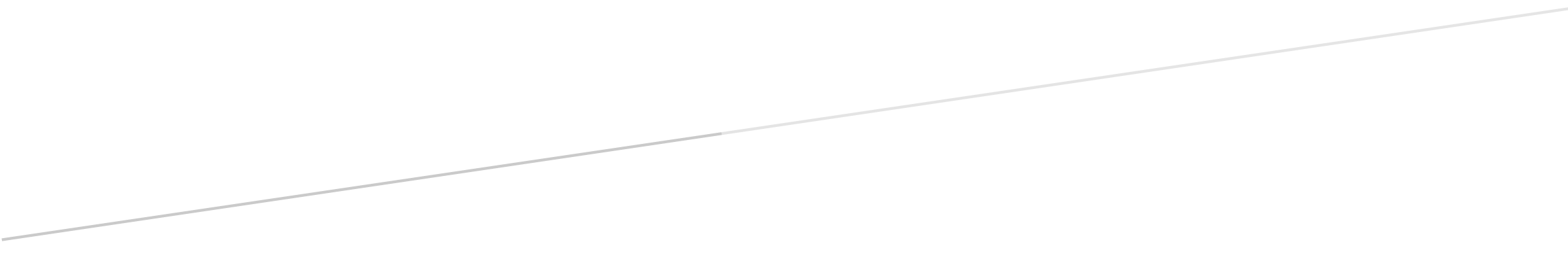 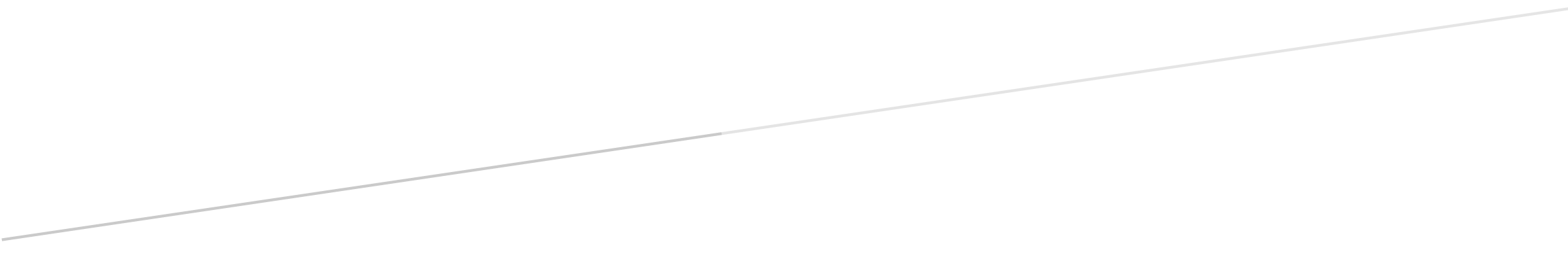 